AΠΟΦΑΣΗΟ Δ/ντής ΠΕ Καβάλας	Έχοντας υπόψη:Το Ν. 1566/85, άρθρο 16, περ.Γ, παρ.1 «Δομή και λειτουργία της πρωτοβάθμιας και δευτεροβάθμιας εκπαίδευσης και άλλες διατάξεις» (ΦΕΚ 167/Α’).Το με αριθ. Φ.Ε.Κ. 1409/17-11-2000 τ.Β΄ «Μεταβίβαση δικαιώματος υπογραφής με εντολή Υπουργού στους Προϊσταμένους Διευθύνσεων».Την Υπουργική Απόφαση Φ.353.1/324/105657/Δ1/8-10-2002 (ΦΕΚ 1340/τ.Β΄/16-10-2002) του Υπουργείου Εθνικής Παιδείας και Θρησκευμάτων περί καθορισμού καθηκόντων και αρμοδιοτήτων των Περιφερειακών Υπηρεσιών Α/θμιας & Β/θμιας Εκπ/σης κ.λ.π., όπως συμπληρώθηκε, τροποποιήθηκε και ισχύει σήμερα.Τη με αρ. Πρωτ. Φ.353.1/11/14769/Ε3/29-01-2016 απόφαση του ΥΠ.Π.Ε.Θ. «Τοποθέτηση Δ/ντών Α/θμιας Εκπ/σης».Tη με αριθ. πρωτ. Φ.22.5 8467/14-10-2016 Απόφαση Τοποθέτησης του Δ/ντή Π.Ε. ΚαβάλαςΠΕ19-20 ΠΕ06Τις λειτουργικές ανάγκες των σχολικών μονάδων της αρμοδιότητάς μας. ΑποφασίζουμεΤην τροποποίηση της αρχικής τοποθέτησης της παρακάτω αναπληρώτριας  εκπαιδευτικού κλάδου ΠΕ19-20 (Πληροφορικής), για το διδακτικό έτος 2016-17 και συγκεκριμένα από 16-10-2016 έως 21-06-2017  των σχολικών μονάδων αρμοδιότητάς μας ως εξής :                   ΚΛΑΔΟΥ ΠΕ19-20Κοιν.: 1. ΠΜΥ εκπ/κών                            				              	             Ο Δ/ντής  Π.Ε.      Καβάλας                                  2. Σχολικές μονάδες Απόφασης                      3. Αρχείο               Κωνσταντίνος  Μπαντίκος     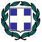 ΕΛΛΗΝΙΚΗ ΔΗΜΟΚΡΑΤΙΑΥΠΟΥΡΓΕΙΟ ΠΑΙΔΕΙΑΣ, ΕΡΕΥΝΑΣ ΚΑΙ ΘΡΗΣΚΕΥΜΑΤΩΝ------ΠΕΡΙΦ. Δ/ΝΣΗ Π/ΘΜΙΑΣ & Δ/ΘΜΙΑΣ  ΕΚΠ/ΣΗΣΑΝΑΤ. ΜΑΚΕΔΟΝΙΑΣ & ΘΡΑΚΗΣΔΙΕΥΘΥΝΣΗ Π.Ε.  ΚΑΒΑΛΑΣΕΛΛΗΝΙΚΗ ΔΗΜΟΚΡΑΤΙΑΥΠΟΥΡΓΕΙΟ ΠΑΙΔΕΙΑΣ, ΕΡΕΥΝΑΣ ΚΑΙ ΘΡΗΣΚΕΥΜΑΤΩΝ------ΠΕΡΙΦ. Δ/ΝΣΗ Π/ΘΜΙΑΣ & Δ/ΘΜΙΑΣ  ΕΚΠ/ΣΗΣΑΝΑΤ. ΜΑΚΕΔΟΝΙΑΣ & ΘΡΑΚΗΣΔΙΕΥΘΥΝΣΗ Π.Ε.  ΚΑΒΑΛΑΣΕΛΛΗΝΙΚΗ ΔΗΜΟΚΡΑΤΙΑΥΠΟΥΡΓΕΙΟ ΠΑΙΔΕΙΑΣ, ΕΡΕΥΝΑΣ ΚΑΙ ΘΡΗΣΚΕΥΜΑΤΩΝ------ΠΕΡΙΦ. Δ/ΝΣΗ Π/ΘΜΙΑΣ & Δ/ΘΜΙΑΣ  ΕΚΠ/ΣΗΣΑΝΑΤ. ΜΑΚΕΔΟΝΙΑΣ & ΘΡΑΚΗΣΔΙΕΥΘΥΝΣΗ Π.Ε.  ΚΑΒΑΛΑΣΕΛΛΗΝΙΚΗ ΔΗΜΟΚΡΑΤΙΑΥΠΟΥΡΓΕΙΟ ΠΑΙΔΕΙΑΣ, ΕΡΕΥΝΑΣ ΚΑΙ ΘΡΗΣΚΕΥΜΑΤΩΝ------ΠΕΡΙΦ. Δ/ΝΣΗ Π/ΘΜΙΑΣ & Δ/ΘΜΙΑΣ  ΕΚΠ/ΣΗΣΑΝΑΤ. ΜΑΚΕΔΟΝΙΑΣ & ΘΡΑΚΗΣΔΙΕΥΘΥΝΣΗ Π.Ε.  ΚΑΒΑΛΑΣΕΛΛΗΝΙΚΗ ΔΗΜΟΚΡΑΤΙΑΥΠΟΥΡΓΕΙΟ ΠΑΙΔΕΙΑΣ, ΕΡΕΥΝΑΣ ΚΑΙ ΘΡΗΣΚΕΥΜΑΤΩΝ------ΠΕΡΙΦ. Δ/ΝΣΗ Π/ΘΜΙΑΣ & Δ/ΘΜΙΑΣ  ΕΚΠ/ΣΗΣΑΝΑΤ. ΜΑΚΕΔΟΝΙΑΣ & ΘΡΑΚΗΣΔΙΕΥΘΥΝΣΗ Π.Ε.  ΚΑΒΑΛΑΣΕΛΛΗΝΙΚΗ ΔΗΜΟΚΡΑΤΙΑΥΠΟΥΡΓΕΙΟ ΠΑΙΔΕΙΑΣ, ΕΡΕΥΝΑΣ ΚΑΙ ΘΡΗΣΚΕΥΜΑΤΩΝ------ΠΕΡΙΦ. Δ/ΝΣΗ Π/ΘΜΙΑΣ & Δ/ΘΜΙΑΣ  ΕΚΠ/ΣΗΣΑΝΑΤ. ΜΑΚΕΔΟΝΙΑΣ & ΘΡΑΚΗΣΔΙΕΥΘΥΝΣΗ Π.Ε.  ΚΑΒΑΛΑΣΚαβάλα,  15-11-2016Α.Π. : Φ.22.5/9689Καβάλα,  15-11-2016Α.Π. : Φ.22.5/9689ΕΛΛΗΝΙΚΗ ΔΗΜΟΚΡΑΤΙΑΥΠΟΥΡΓΕΙΟ ΠΑΙΔΕΙΑΣ, ΕΡΕΥΝΑΣ ΚΑΙ ΘΡΗΣΚΕΥΜΑΤΩΝ------ΠΕΡΙΦ. Δ/ΝΣΗ Π/ΘΜΙΑΣ & Δ/ΘΜΙΑΣ  ΕΚΠ/ΣΗΣΑΝΑΤ. ΜΑΚΕΔΟΝΙΑΣ & ΘΡΑΚΗΣΔΙΕΥΘΥΝΣΗ Π.Ε.  ΚΑΒΑΛΑΣΕΛΛΗΝΙΚΗ ΔΗΜΟΚΡΑΤΙΑΥΠΟΥΡΓΕΙΟ ΠΑΙΔΕΙΑΣ, ΕΡΕΥΝΑΣ ΚΑΙ ΘΡΗΣΚΕΥΜΑΤΩΝ------ΠΕΡΙΦ. Δ/ΝΣΗ Π/ΘΜΙΑΣ & Δ/ΘΜΙΑΣ  ΕΚΠ/ΣΗΣΑΝΑΤ. ΜΑΚΕΔΟΝΙΑΣ & ΘΡΑΚΗΣΔΙΕΥΘΥΝΣΗ Π.Ε.  ΚΑΒΑΛΑΣΕΛΛΗΝΙΚΗ ΔΗΜΟΚΡΑΤΙΑΥΠΟΥΡΓΕΙΟ ΠΑΙΔΕΙΑΣ, ΕΡΕΥΝΑΣ ΚΑΙ ΘΡΗΣΚΕΥΜΑΤΩΝ------ΠΕΡΙΦ. Δ/ΝΣΗ Π/ΘΜΙΑΣ & Δ/ΘΜΙΑΣ  ΕΚΠ/ΣΗΣΑΝΑΤ. ΜΑΚΕΔΟΝΙΑΣ & ΘΡΑΚΗΣΔΙΕΥΘΥΝΣΗ Π.Ε.  ΚΑΒΑΛΑΣΠΕΡΙΛΗΨΗ:«Τροποποίηση τοποθέτησης εκπαιδευτικού ΠΕ19-20» Ταχ. Δ/νσηΤ.Κ. – ΠόληΙστοσελίδαe-mailΠληροφορίεςΤηλέφωνοFax:::::::Εθνικής Αντίστασης 20651 10 – Καβάλαhttp://dipe.kav.sch.grmail@dipe.kav.sch.grΠαπαποστόλου Μάλαμα25102915412510291504ΠΕΡΙΛΗΨΗ:«Τροποποίηση τοποθέτησης εκπαιδευτικού ΠΕ19-20» Ταχ. Δ/νσηΤ.Κ. – ΠόληΙστοσελίδαe-mailΠληροφορίεςΤηλέφωνοFax:::::::Εθνικής Αντίστασης 20651 10 – Καβάλαhttp://dipe.kav.sch.grmail@dipe.kav.sch.grΠαπαποστόλου Μάλαμα25102915412510291504ΟΝΟΜ/ΝΥΜΟΣΧΟΛΙΚΗ ΜΟΝΑΔΑ ΤΟΠΟΘΕΤΗΣΗΣΠΑΤΡΟΠΟΥΛΟΥ ΑΝΑΤΟΛΗ Δ.Σ. Ν. ΚΑΡΒΑΛΗΣ